サンゴ礁ウィーク2019 実施要綱１　趣旨サンゴ礁は多様な生物を育むとともに、波浪から海岸を守る防波堤として、観光産業や漁業の重要な資源、そして、歴史や文化の基礎をにない、安らぎや憩いを提供する場として、島に住む私達に多くの恩恵を与えています。サンゴ礁は、沖縄の人々にとって大切な宝であり、健全なサンゴ礁を次の世代に引き継いでいくことは島の住人としての努めです。しかしながら、沖縄のサンゴ礁は、沿岸域の開発や埋め立て、オニヒトデの異常発生、赤土等の流入、排水による水質汚濁、高水温による白化現象などにより広範囲な影響を受け危機に瀕しています。このような中、県内では様々な分野の人々がサンゴ礁の理解を深め、その保全・再生に長年に亘って取り組んできました。こうした様々な取り組みは、生物多様性の保全はもちろんのこと、観光や漁業資源の持続的な利用、私達の文化や生活の多様性の維持・発展といった、地域の将来に関わる大切な活動です。沖縄県サンゴ礁保全推進協議会は、沖縄県内外のこのような活動の連携を深め、地域の活動を支援し、サンゴ礁生態系の保全をさらに推進するために2008年に設立され、サンゴ礁の保全・啓発に関する様々な活動をしてきました。石垣市では、地域が主体となり3月5日（サンゴの日）にちなみ「サンゴウィーク」として、サンゴ礁の保全に関する様々な活動を展開していました。そこで当協議会は、石垣市で取り組まれている活動を沖縄県全体に広げ、多くの県民参加のもと、これらの活動が相互に繋がりを持ち、サンゴ礁を大切にする県民の心を育むことを目的として、平成25年度から3月5日を中心とした2-3週を「サンゴ礁ウィーク」として主催してきました。現在では、活動は県内に止まらず全国に展開すべく、様々な主体によるサンゴ礁保全・再生への参加を呼びかける週間としております。２　実施主体　（１）主催：沖縄県サンゴ礁保全推進協議会　（２）共催：沖縄県、他　（３）参加団体：「サンゴ礁ウィーク」登録イベントを実施する各団体　（４）協賛：アラムコ・アジア・ジャパン株式会社　（５）後援：関係省庁、行政機関、関連学会、環境保護団体、観光関係団体・機関、企業、マスコミ各社を予定３　実施期間平成31年2月23日（土）～3月10日（日）４　実施事業の概要協議会会員および登録団体によるイベント日程：平成31年2月23日（土）から3月10日(日)の間で実施概要：協議会会員や「サンゴ礁ウィーク」イベント登録団体が県内外で主催する、参加型・普及啓発型のイベント・【登録対象となるイベント】誰でも気軽に参加できるイベントで、サンゴ礁ウィークの趣旨に合致するもの。また沖縄県サンゴ礁保全推進協議会の趣旨に賛同する個人･団体によるもの。例）磯の観察会、写真展、学習会・座談会、ビーチクリーン、サンゴの種苗制作体験、モニタリング、食害生物駆除、研究集会　等・【イベントの登録】イベントは主催者が独自に行うものとし、希望する個人・団体は平成31年1月31日（木）までに指定の申込フォーム（ https://goo.gl/forms/4BD67XOT1xV4FNdt1 ）から申込みを行ってください。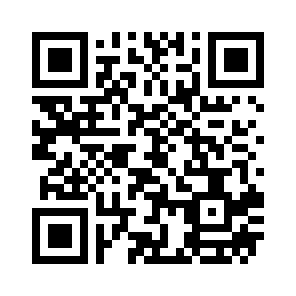 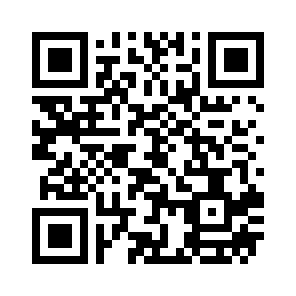 ・【広報チラシへの掲載】当協議会の作成する広報用チラシへのイベント情報の掲載は、平成30年12月17日（月）までに申込みのあった団体・個人とし、先着20組の団体に限ります。・【支援金の支給】希望する先着20団体・個人には、準備・開催経費費用の一部負担としてイベント主催実施者ごとに2万円の支援金を支給します。受給した支援金の用途については、実施報告書内において報告していただきます。・【広報】イベントの広報については、提出された情報（文章、画像など）を用いて、協議会がポスターやチラシ、ウェブサイト、Facebookページで行います。・【アンケート】イベント実施者には、イベント時に参加者向けアンケート（協議会の作成した統一のもの）を実施していただきます。・【イベント報告】イベント終了後には実施についての報告書の作成や登録者向けアンケート回答についてご協力ください。・【その他】開催前後の関係者会議を開催する場合があります。・なお、以下の日程で、沖縄県立博物館・美術館「おきみゅー」の展示室（県民アトリエ）を確保していますので、このスペースでのイベントを開催したい希望者は活用が可能です。アトリエ使用の申請は平成31年1月23日（水）までの受付とし、先着順であることから、希望者は早めに当協議会事務局へ御連絡下さい（会場の借用費・冷房費は当協議会が負担。会場設備やその他の費用は実施者負担とします）。・県立博物館・美術館が活用できる日時協議会主催イベント「サンゴ礁ウィークフェア」日時：平成31年2月23日（土）10時〜16時会場：新都心公園（県立博物館美術館「おきみゅー」裏の広場）目的：サンゴ礁ウィークのキックオフイベントとして、雑貨や食品を販売するフェア形式とすることで、普段サンゴ礁についての情報に積極的には触れない層に向けても普及啓発を試みる。内容：展示：協議会からの挨拶、サンゴ礁ウィークの趣旨説明、「わたしのサンゴ礁」コンテストの表彰ほか出店・出展：挨拶同時に、雑貨やフードを販売する屋台や、サンゴ礁保全や環境の持続可能性に関する商品・サービスを取り扱うお店や企業が出店・ブース出展するフェアイベント・【出店対象となる店】サンゴ礁や海の自然をテーマとしたゴミ減量・省資源・廃物利用・地産地消など何らかの形で環境保全・持続可能性に配慮した雑貨や食品販売など、サンゴ礁保全とその普及啓発に資する商品やサービスを扱う店
例）サンゴ礁の自然をモチーフとしたアクセサリや洋服、マイバッグ販売、ネイル、プラスチックのトレーやストローを使用しないフード販売など・【出展対象となる企業】サンゴ礁や海の保全や、環境保全・持続可能性に何らかの形で貢献する企業・【出店・出展の条件】①食品を扱う出店は、食品衛生上許可のある方（加工所含め）に限ります。②食品を扱う店舗からは1,500円、その他の店舗からは1,000円の出店料・出展料をいただきます。＊売り上げは、すべて出店者・出展者の方のものになります。＊テント、机、椅子や什器など販売に必要なものは各自持ち込みでお願いいたします。食品販売で電源が必要な場合もこちらではご用意しかねます。＊スペースの目安は、１店舗3m四方程度で考えております（大きなスペースが必要な方はご相談ください）＊フード出店の店舗は、ゴミ袋の設置を各店にてお願いいたします。また店舗で出たゴミはお持ち帰り願います。④条件として必ず、フェア出店・出展に関する宣伝（SNS、ブログなど）とともに、サンゴ礁ウィークおよびサンゴ礁ウィークフェアのPRをお願いします。ホームページ（HP）：https://coralreefconservation.web.fc2.com/sangoweek/sangoweek2019.html
Facebook：https://www.facebook.com/coralreefweek/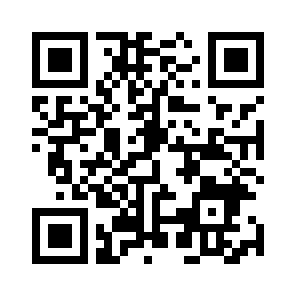 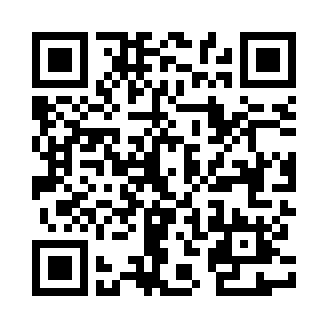 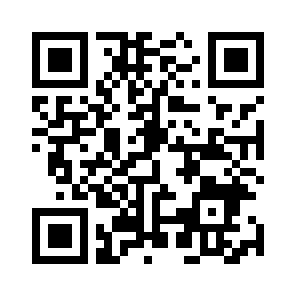 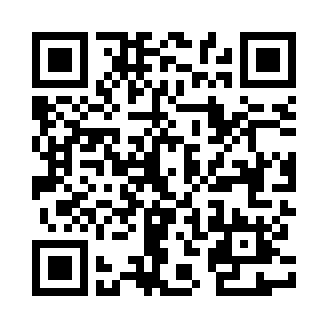 ・【出店・出展の登録】希望する出店者・出展者は、平成31年1月31日（木）までに指定の申込フォーム（ https://goo.gl/forms/UVoqrlqrrJKonlln1 ）から申込みを行ってください。
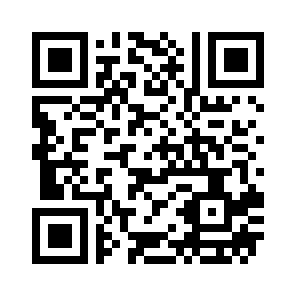 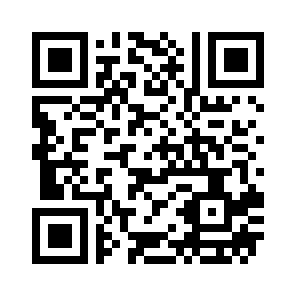 ・【広報チラシへの掲載】当協議会の作成する広報用チラシへのイベント情報の掲載は、平成30年12月17日（月）までに申込みのあった出店者・出展者とし、先着5件に限ります（企業ブースは掲載対象外です）。・【広報】出店者・出展者の広報については、提出された情報（文章、画像など）を用いて、協議会がポスターやチラシ、ウェブサイト、Facebookページで行います。各出店者・出展者にも協力していただきます（出店・出展の条件参照）・【法令の遵守】食品出店者は、当該地域において有効な保健所の営業許可を得ている必要があります。また、その他にも、出店・出展にあたっては、関係する法令等を必ず遵守するようお願いします。５　各イベントの参加資格・条件について・自らが暴力団員、暴力団関係者、その他反社会的勢力またはその構成員(以下「反社会的勢力」とする)のいずれにも該当せず、かつ将来にわたっても該当しないこと、また、反社会的勢力に代わり自己の名義を利用していないことを確約すること。・サンゴ礁ウィーク登録イベントで営利活動を行う場合は、サンゴ礁保全につながる活動であることを示すこと。また、サンゴ礁ウィークフェア出店・出展者は何らかの形でサンゴ礁の魅力やその保全、持続可能性につながるコンセプトを有していること。・サンゴ礁ウィーク期間中に実施する各イベントについては、各実施主体が独自に行なうこととし、その一切の責任は実施主体に帰属し、イベント中に発生した責任について沖縄県サンゴ礁保全推進協議会は負わないものとします。・サンゴ礁ウィーク登録イベントの各実施主体は安全対策を講じ、事故などが起こらないようしっかりと準備を行ない、傷害保険に加入すること。また食品を扱う店は、当該地域で有効な食品衛生上の許可を受けていること。・昨年の様子はホームページ（HP）またはFacebookページを御覧ください。HP： https://coralreefconservation.web.fc2.com/sangoweek/sangoweek2018.html Facebookページ： https://www.facebook.com/coralreefweek ・サンゴ礁ウィーク期間中、県立博物館では協議会主催の「わたしのサンゴ礁」イメージ展を開催予定です。・沖縄県サンゴ礁保全推進協議会では、団体や個人、業種などにかかわらずあらゆる立場でサンゴ礁保全に関わる・関心を持つ会員を募集しております。イベント主催者の協議会への入会（団体もしくは個人）の可否をお知らせください（申し込み様式最下段）。「可」を選択された場合、自動入会とさせていただきます。６　問い合わせ先沖縄県サンゴ礁保全推進協議会事務局（沖縄県自然保護課　担当　津波）ＴＥＬ　098-866-2243Ｅmail　coralreef@okikanka.or.jp	申請書を郵送する場合の郵送先（キュリオス沖縄　担当　宮崎）沖縄県那覇市小禄390-102実施報告書イベント名：サンゴ礁ウィーク２０１９ 関連イベント申し込み様式サンゴ礁ウィークフェア２０１９ 出店・出展申し込み様式2/23（土）2/24（日）3/2（土）3/3（日）県民アトリエ9：00～18：009：00～18：009：00～18：009：00～18：00実施主体名開催日時実施内容※実際に実施した内容を簡単にご記入ください。※実際に実施した内容を簡単にご記入ください。実施成果※参加者数、参加者層（親子、シニア、若者、観光客、地元民等）、参加者の様子・反応、当日の天候（野外イベントのみ）、達成したことなどを簡単に記述ください。※参加者数、参加者層（親子、シニア、若者、観光客、地元民等）、参加者の様子・反応、当日の天候（野外イベントのみ）、達成したことなどを簡単に記述ください。実施しての所感メディアへの掲載※イベント実施後に取材等で新聞・テレビ・ラジオ・雑誌等のメディアに掲載された場合はメディア名と掲載日をご記入ください。例：沖縄タイムス、3月12日※イベント実施後に取材等で新聞・テレビ・ラジオ・雑誌等のメディアに掲載された場合はメディア名と掲載日をご記入ください。例：沖縄タイムス、3月12日支援金の用途※支援金を受給した団体は、その用途を簡単にご記入ください。例：チラシ印刷代、体験教室機材費、ビーチクリーンゴミ袋代※支援金を受給した団体は、その用途を簡単にご記入ください。例：チラシ印刷代、体験教室機材費、ビーチクリーンゴミ袋代【当日の写真】※イベントの様子が分かる写真２枚（横長）は、本報告書に貼り付けず、別途事務局へ報告書といっしょにご提出ください。※報告書は1ページで収まるようにご記入をお願い致します。【当日の写真】※イベントの様子が分かる写真２枚（横長）は、本報告書に貼り付けず、別途事務局へ報告書といっしょにご提出ください。※報告書は1ページで収まるようにご記入をお願い致します。【当日の写真】※イベントの様子が分かる写真２枚（横長）は、本報告書に貼り付けず、別途事務局へ報告書といっしょにご提出ください。※報告書は1ページで収まるようにご記入をお願い致します。基本情報事業者名（担当者）（担当：　　　　　　　　　　）（担当：　　　　　　　　　　）基本情報住所〒〒〒〒〒基本情報連絡先TELFAXFAX基本情報連絡先E-mail基本情報支援金必要　　　・　　　必要なし必要　　　・　　　必要なし必要　　　・　　　必要なし必要　　　・　　　必要なし必要　　　・　　　必要なしイベント情報イベント名称イベント情報開催日時・期間イベント情報開催場所（場所名）（住所）〒（場所名）（住所）〒（場所名）（住所）〒（場所名）（住所）〒イベント情報会場使用（希望者のみ記入）・沖縄県立博物館・美術館県民アトリエ　□2/23(土)　□2/24(日)　□3/2(土) 　□3/3(日)※会場使用は先着順ですので、申請時の状況によって使用の可否が決まります・沖縄県立博物館・美術館県民アトリエ　□2/23(土)　□2/24(日)　□3/2(土) 　□3/3(日)※会場使用は先着順ですので、申請時の状況によって使用の可否が決まります・沖縄県立博物館・美術館県民アトリエ　□2/23(土)　□2/24(日)　□3/2(土) 　□3/3(日)※会場使用は先着順ですので、申請時の状況によって使用の可否が決まります・沖縄県立博物館・美術館県民アトリエ　□2/23(土)　□2/24(日)　□3/2(土) 　□3/3(日)※会場使用は先着順ですので、申請時の状況によって使用の可否が決まりますイベント情報イベント料金□有（　　　　　円）　　　　　　□無□有（　　　　　円）　　　　　　□無□有（　　　　　円）　　　　　　□無□有（　　　　　円）　　　　　　□無イベント情報イベント定員　□有（　　　　　名）　　　　　　□無　□有（　　　　　名）　　　　　　□無　□有（　　　　　名）　　　　　　□無　□有（　　　　　名）　　　　　　□無イベント情報年齢制限□有（　　　歳以上）　　　　　　 □無□有（　　　歳以上）　　　　　　 □無□有（　　　歳以上）　　　　　　 □無□有（　　　歳以上）　　　　　　 □無イベント情報駐車場イベント会場の駐車場　　□有（　　　　台）　　　 □無イベント会場の駐車場　　□有（　　　　台）　　　 □無イベント会場の駐車場　　□有（　　　　台）　　　 □無イベント会場の駐車場　　□有（　　　　台）　　　 □無イベント情報問合せ先広報用のポスター・チラシに掲載する問合せ先をご記入ください。広報用のポスター・チラシに掲載する問合せ先をご記入ください。広報用のポスター・チラシに掲載する問合せ先をご記入ください。広報用のポスター・チラシに掲載する問合せ先をご記入ください。イベント情報問合せ先TELFAXイベント情報問合せ先E-mailイベント情報イベントへの申し込み方法イベント情報イベント内容イベント情報注意事項（服装等）安全対策安全対策（概要）安全対策保険対応などイベント主催者の、沖縄県サンゴ礁保全推進協議会へ入会の可否（　可・否　）基本情報出展・出店者名（担当者）（担当：　　　　　　　　　　）（担当：　　　　　　　　　　）基本情報社名・店舗名屋号など基本情報連絡先TELFAXFAX基本情報連絡先E-mail基本情報種類別（該当するものに◯）（フード・ドリンク・雑貨小物・洋服・企業出展・その他＿＿＿＿＿）（フード・ドリンク・雑貨小物・洋服・企業出展・その他＿＿＿＿＿）（フード・ドリンク・雑貨小物・洋服・企業出展・その他＿＿＿＿＿）（フード・ドリンク・雑貨小物・洋服・企業出展・その他＿＿＿＿＿）（フード・ドリンク・雑貨小物・洋服・企業出展・その他＿＿＿＿＿）コンセプト扱う商品・サービスの魅力PRコンセプト扱う商品・サービスとサンゴ礁保全とのかかわりイベント主催者の、沖縄県サンゴ礁保全推進協議会へ入会の可否（　可・否　）